sFig. 1 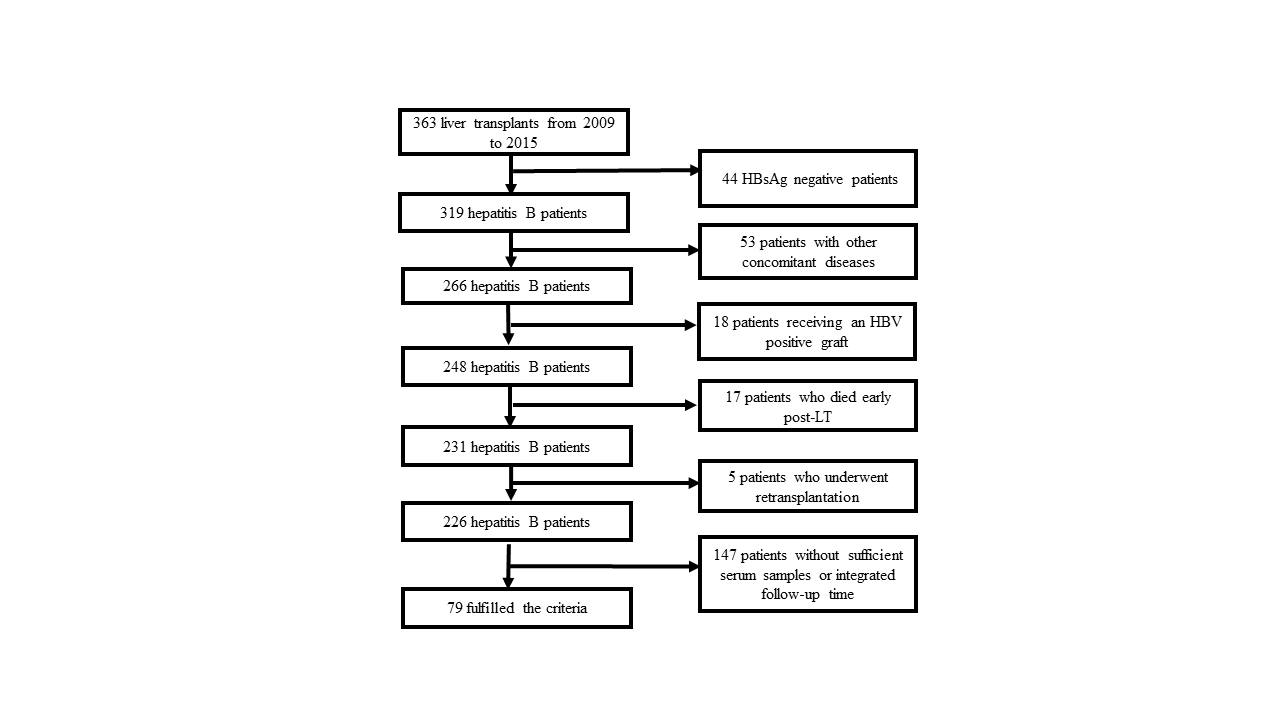 sFig. 1 Flowchart of patient selection.sFig.2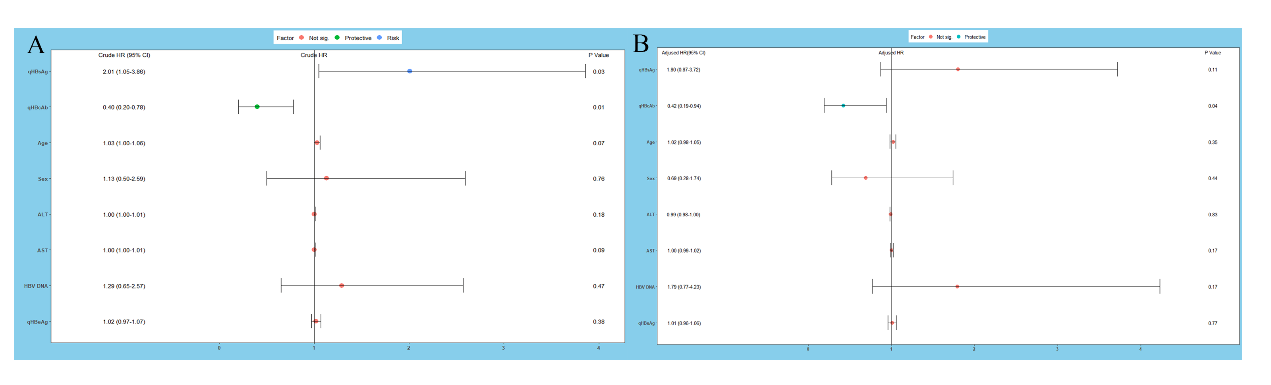 sFig.2 Risk factors of HBV recurrence after LT sTable 1 AUROC, area under the receiver operator characteristic curve; −LR, negative likelihood ratio; +LR, positive likelihood ratio; −PV, negative predictive value; +PV, positive predictive valuesTable 2 Biomarker characteristics of donor at baselinens: no significantSupplementary table 1 Performance of baseline qHBsAg and qHBcAb level in predicting HBsAg clearance in LT cohortsSupplementary table 1 Performance of baseline qHBsAg and qHBcAb level in predicting HBsAg clearance in LT cohortsSupplementary table 1 Performance of baseline qHBsAg and qHBcAb level in predicting HBsAg clearance in LT cohortsSupplementary table 1 Performance of baseline qHBsAg and qHBcAb level in predicting HBsAg clearance in LT cohortsSupplementary table 1 Performance of baseline qHBsAg and qHBcAb level in predicting HBsAg clearance in LT cohortsSupplementary table 1 Performance of baseline qHBsAg and qHBcAb level in predicting HBsAg clearance in LT cohortsSupplementary table 1 Performance of baseline qHBsAg and qHBcAb level in predicting HBsAg clearance in LT cohortsSupplementary table 1 Performance of baseline qHBsAg and qHBcAb level in predicting HBsAg clearance in LT cohortsSupplementary table 1 Performance of baseline qHBsAg and qHBcAb level in predicting HBsAg clearance in LT cohortsCohortscutoff valueAUROCSensitivitySpecificity+LR-LR+PV-PVqHBsAg≤2.82 log10 IU/mL0.68751.85 76.32 2.19 0.63 75.70 52.70 qHBcAb≥4.25 log10 IU/mL0.65180.00 56.10 1.82 0.36 69.00 69.70 Combined qHBsAgqHBcAb≥3.68 log10 IU/mL0.72772.00 62.16 1.90 0.45 72.00 62.20 with qHBcAbqHBsAg≤1.81log10 IU/mL0.72772.00 62.16 1.90 0.45 72.00 62.20 Biomarker Characteristics of DonorHBsAg recurrenceSustained HBsAg losspBiomarker Characteristics of Donorin follow-up timeafter LTpBiomarker Characteristics of Donor(n=37)(n=42)pHBcAb (positive%)14 (37.8%)16 (38.1%)  nsHBsAb (positive%)15 (40.5%)22 (52.4%)  ns        HBsAg (positive%)0 (0%)0 (0%)ns